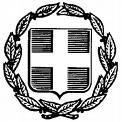  ΕΛΛΗΝΙΚΗ ΔΗΜΟΚΡΑΤΙΑ       ΝΟΜΟΣ  ΑΤΤΙΚΗΣ       	                                                                  Μαρκόπουλο:      10-6-2022        ΔΗΜΟΣ ΜΑΡΚΟΠΟΥΛΟΥ                                    Μ Ε Σ Ο Γ Α Ι Α Σ                                  Αρ. Πρωτ.:           9827    Καλείσθε να παραστείτε την Τετάρτη 15 Ιουνίου 2022 και ώρα 19.00 μ.μ. στην Αίθουσα Συνεδριάσεων «Ιατρού Μαρίας Γιάννη – Πίντζου» του Δημαρχείου Μαρκοπούλου, στην ενδέκατη (11η) συνεδρίαση έτους 2022 του Δημοτικού Συμβουλίου, για ενημέρωση και συζήτηση, επί του μοναδικού κατωτέρω θέματος:Ενημέρωση και συζήτηση για τα αποτελέσματα και τις προτάσεις μελέτης, με θέμα: «Διερεύνηση και Διατύπωση Προκαταρκτικού Τεχνο-Οικονομικού και Χρηματοδοτικού Μοντέλου για την βιώσιμη διαχείριση των δικτύων ύδρευσης / αποχέτευσης στο Δήμο Μαρκοπούλου Μεσογαίας».Η Πρόεδρος τουΔημοτικού ΣυμβουλίουΔΡΑΚΟΥ ΔΗΜΗΤΡΑ